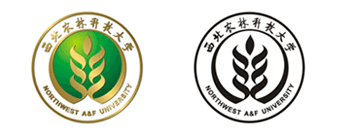 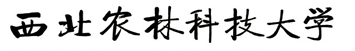 硕 士 学 位 论 文论文题目（二号黑体）一级学科                       学科专业 （指二级学科）        硕士学位论文（盲审）格式1.硕士生学位论文（盲审）中不出现导师、研究生姓名以及其它与作者本人和导师有关的任何信息。2. 硕士生学位论文（盲审）正文包括中英文摘要、目录、主体部分（文献综述、正文和参考文献）， 写作格式请参照《学术型硕士研究生学位论文格式示例》。